Centrum sociální pomoci města Litomyšl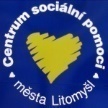 	Zámecká 500, 570 01 Litomyšl, IČO 00194387,  461 614 861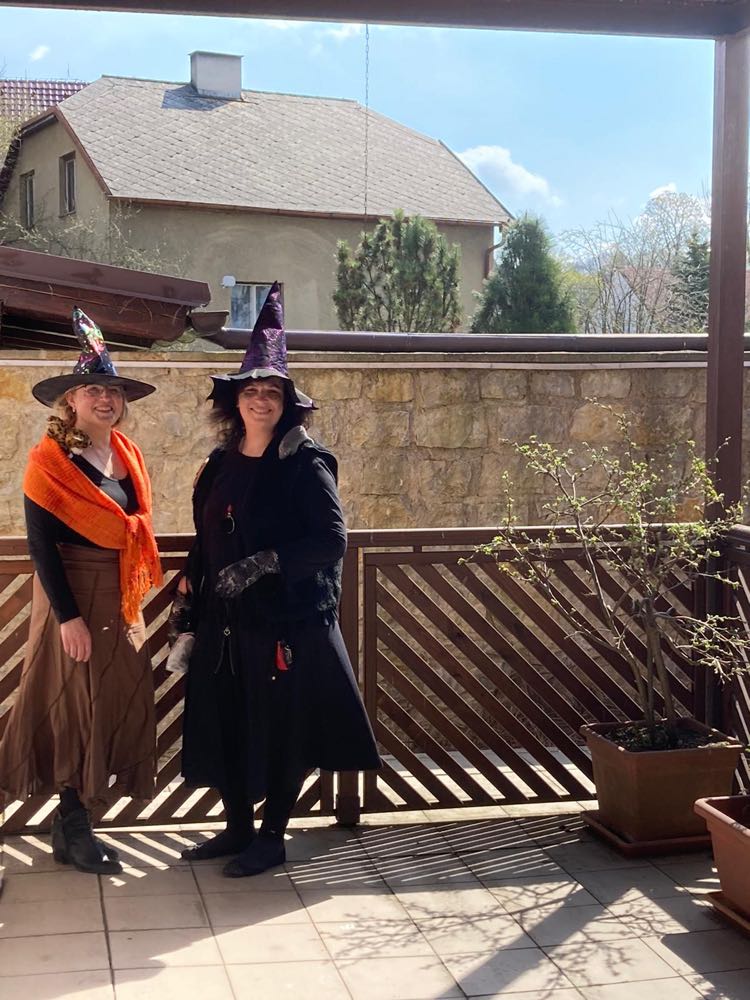 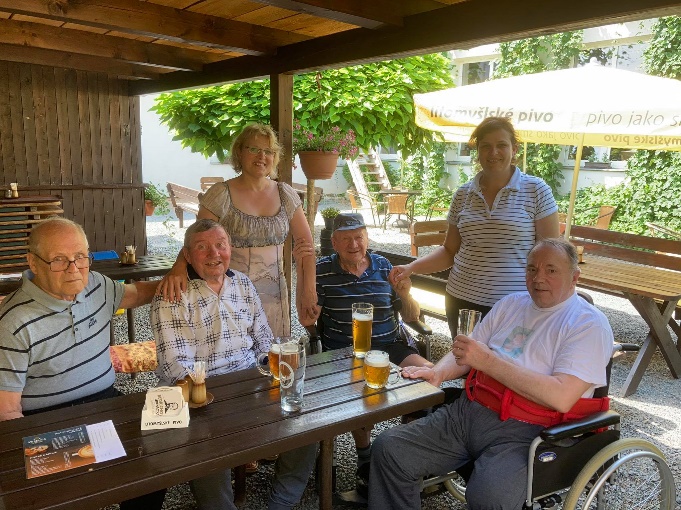 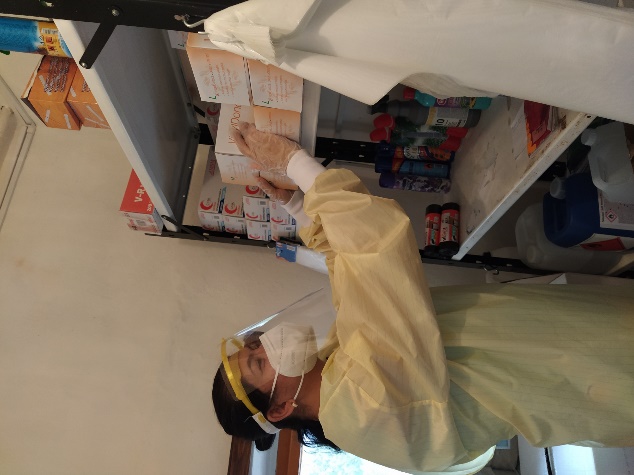 VÝROČNÍ ZPRÁVA2021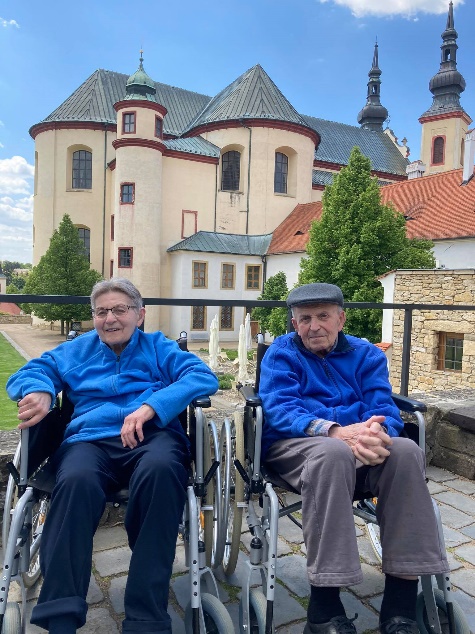 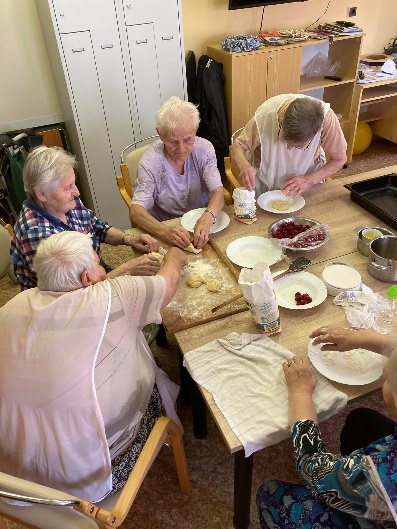 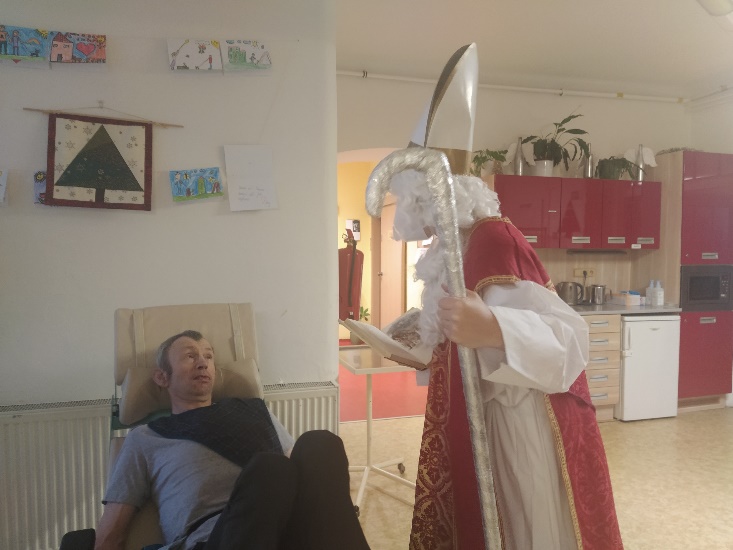 ROK 2021 V CSP LITOMYŠL1. KDO JSME? – základní údajeNázev poskytovatele: 	Centrum sociální pomoci města LitomyšlSídlo organizace: 		Zámecká 500, 570 01 LitomyšlPrávní  forma: 		příspěvková organizace s právní subjektivitouIČO: 				00194387internetové stránky: 	www.csplitomysl.czfacebookový profil: 		www.facebook.com / Centrum sociální pomociZřizovatel: 			město Litomyšl2. VEDENÍ ORGANIZACEOrganizaci od roku 2016 vede ředitelka Mgr. ALENA FIEDLEROVÁ Vedoucí sociální péče v Domově pro seniory: 	Bc. Iva Dočkalová do 30.9.2022, od 1.11.2022 Mgr. Olga Radimecká Vedoucí sociální péče v Domově se zvláštním režimem: Mgr. Olga Radimecká do 30.9.2022, od 1.11.2022 Bc. Iva DočkalováVrchní sestra: Jitka BelfiováKoordinátor zdravotně sociální péče: Jana KusáVedoucí kuchyně: Gabriela HendrychováEkonom: Ivana KutováÚčetní: Jana ZavadilováSociální pracovnice: Marie Karalová, DiSSociálně administrativní pracovnice: Žaneta Benešová3. NAŠE POSLÁNÍJsme poskytovatelem dvou pobytových sociálních služeb registrovaných dle zákona č. 108/2006 Sb., o sociálních službách v aktuálním znění u Krajského úřadu Pardubického kraje. Každá ze služeb sídlí v samostatné budově v docházkové vzdálenosti na ulici Zámecká. K našim budovám náleží ještě prádelna na ulici J.E. Purkyně. 1. Domov pro seniory (DS) – ID 5269958Pobytová sociální služba s kapacitou 50 lůžek.Místo poskytování služby: Domov Pod Školou, Zámecká 500, Litomyšltel: 461 614 8612. Domov se zvláštním režimem (DZR) – ID 9633764Pobytová sociální služba s kapacitou 25 lůžek.Místo poskytování služby: Domov Na Skalce, Zámecká 225, Litomyšltel: 461 614 545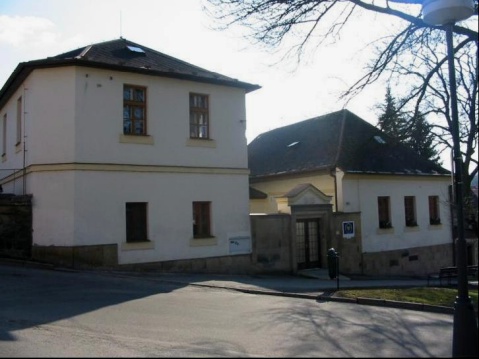 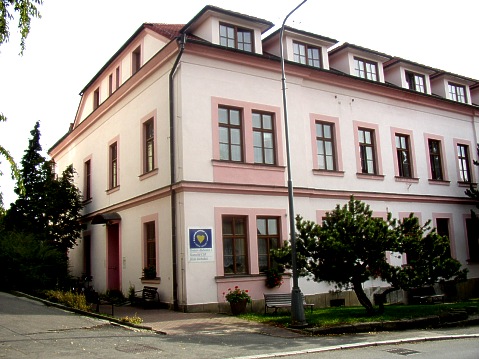 Pro koho zde jsme a jaké služby poskytujeme?Podrobné informace o nás si můžete přečíst na našich webových stránkách www.csplitomysl.cz. Zde jen krátce o tom, co je nejdůležitější. Své služby nabízíme primárně občanům s trvalým pobytem v Litomyšli a integrovaných obcích, příp. s vazbou k Litomyšli (mají tu rodinu, žili zde v nějaké etapě života…). Jsme zde pro lidi, kteří mají sníženou soběstačnost, nezvládnou o sebe pečovat sami ve svém prostředí a to ani s pomocí blízkých osob, či dostupných terénních služeb. Zajišťujeme poskytnutí: ubytování, stravy, pomoc při zvládání běžných úkonů péče o vlastní osobu, pomoc při osobní hygieně nebo poskytnutí podmínek pro osobní hygienu, zprostředkování kontaktu se společenským prostředím, sociálně terapeutické činnosti, aktivizační činnosti, pomoc při uplatňování práv, oprávněných zájmů a při obstarávání osobních záležitostí a fakultativní činnosti.Hlavní principy poskytování služeb- Individuální přístup ke klientům Klientům je poskytována co možná nejvíce individuální péče. Pracujeme s individuálními plány klientů, které jsou nastaveny tak, aby klientovi byla poskytována pomoc tam, kde jeho schopnosti již nestačí a zároveň aby byl podpořen v činnostech, které sám dovede ještě zvládnout. Individuální plánování je rozděleno na Plán péče o klienta a Osobní cíl klienta – zde jsou reflektována přání klienta, jeho motivace, snaha něčeho dosáhnout či udržet nějakou dovednost/ schopnost. Snažíme se poznávat naše klienty skrze jejich životní příběhy, respektujeme jejich různorodé povahy a vnímáme, že ač jsou v péči našeho Domova, nekončí tím jejich ostatní sociální role. Stále zůstávají rodiči, přáteli, sousedy, farníky, bývalými kolegy… Náš individuální přístup ke klientům je tedy komplexní po fyzické, psychické, sociální i spirituální stránce.- Zachování důstojnosti a podpora svobodné vůle klientaKe klientovi přistupujeme při všech činnostech a úkonech s důstojností a úctou. Dbáme na to, aby byla zachována možnost svobodné vůle klienta a abychom při všech úkonech respektovali to, co si klient přeje. NAŠI PRACOVNÍCI„Spokojený pracovník = spokojený klient“To je jeden z nejdůležitějších principů naší práce. Uvědomujeme si, že bez dobrých zaměstnanců nemůže dobře fungovat žádná organizace, ani ta naše. Snažíme se proto, abychom v CSP nabízeli našim pracovníkům  Možnost stabilního zaměstnání ve stabilní organizaciOtevřenou komunikaci a možnost vnášet do práce své názory, postřehy, podílet se na atmosféře v organizaciSmysluplnou a naplňující práciMožnost osobního a profesního růstu prostřednictvím vzdělávání a supervizíNejvětší počet zaměstnanců spadá do skupiny přímé péče, což jsou pracovnice přímé obslužné péče, aktivizační pracovnice, všeobecné a praktické sestry a sociální pracovnice. Další činnosti spojené s poskytováním služeb zajišťují provozní zaměstnanci – organizace zajišťuje vlastní stravování, úklid, údržbu, recepci, prádelnu.Centrem sociální pomoci v roce 2021 prošlo 89 zaměstnanců, z toho 43 pracovníků přímé obslužné péče, 9 pracovníků na pozici zdravotní sestra, v ostatních profesích 37 pracovníků. 21 dalších pracovníků spolupracovalo na Dohodu o provedení práce a 1 pracovník na Dohodu o pracovní činnostiV roce 2021 jsme přijali 8 nových pracovníků na různé pozice. 11 pracovníků ukončilo pracovní poměr.VZDĚLÁVÁNÍPro sociální pracovníky, pracovníky přímé obslužné péče a aktivizační pracovníky platí povinné zákonné vzdělávání v rozsahu 24 hodin. Oblasti a způsoby vzdělávání stanovoval ředitel, ve spolupráci s vedoucími péče a sociální pracovnicí.  Pracovnice přímé péče měly možnost podat návrh na téma kurzů. Velký tématem současnosti i budoucnosti je v naší organizaci zavádění paliativní péče. To se promítlo i do povinného vzdělávání, kdy byly zorganizovány 2 akreditované kurzy s touto problematikou. Pracovníci měli také možnost využít podpory nezávislého kvalifikovaného odborníka – supervizora.V roce 2021 se v organizaci uskutečnily následující vzdělávací aktivity:Vzdělávání ostatních pracovníků bylo zajišťováno dle předpisů, zákonů, vyhlášek jednotlivých pozic a dle potřeb jednotlivých zaměstnancůZVYŠOVÁNÍ KVALITY PÉČEZvyšování kvality péče je nikdy nekončící práce a energie. Snažíme se o to, aby naše organizace neustrnula, či nejela roky v zajetých kolejích, které nemají již ten správný směr. Hlavním cílem je zvyšování kvality nejen péče o klienty, ale i zaměstnance. Ve snaze o zlepšení procesů nám mnohdy brání objektivní překážky (prostorové řešení budov, nutnost okamžitě zvládat neočekávané situace – letos např. pandemii, finanční záležitosti, obrovský nárůst administrativy, …)Přesto na posun vpřed nerezignujeme a rozvíjíme se zejména v těchto oblastech:Zvyšování odborných znalostí a dovedností pracovníkůJak jsme zmínili v kapitole „Vzdělávání“ hlavním tématem zvyšování odborných znalostí a dovedností pracovníků je paliativní péče. Tato oblast je velmi široká, zahrnuje nejen péči o klienta v závěru života po fyzické stránce (pohodlí v lůžku, polohování, zabránění dekubitům, manipulace s klientem, tlumení bolestí medikací, typ stravy, podávání nápojů…) ale též zvládnutí komunikace s umírajícím a jeho blízkými, zvládnutí precizního předávání informací o klientovi v týmu a mezi týmy, zvládání vlastních emocí. Neméně důležitým faktorem je prostředí, kde člověk umírá, a to vytváří každý v organizaci.  Školením v paliativní péči tak postupně budou procházet všichni zaměstnanci napříč pozicemi. Neznamená to ale, že péče o ostatní klienty je upozaďována. I v této oblasti probíhá průběžné odborné vzdělávání a proškolování pracovníků ať již interně, např. prostřednictvím odborného vedení zdravotním personálem či externími školeními. Personální práce se zaměstnanciV roce 2021 zdravotní sestry vyplňovaly dotazník a hodnotily ze svého pohledu péči o klienty v CSP. Dotazníky zdravotní sestry vyplňovaly anonymně. Následně s nimi byly vedeny strukturované rozhovory k upřesnění informací. Hodnocena byla atmosféra na pracovišti, spolupráce mezi pečovatelkami a zdravotními sestrami, nabízení tekutin a podávání stravy klientům, provádění hygieny, polohování, péče o umírající a systém komunikace.  Dotazník ukázal, že práce pečovatelek je z pohledu zdravotního personálu na velmi vysoké úrovni. Pokud se objevují nedostatky, jedná se spíše o nedostatky jednotlivců v konkrétní chvíli. V říjnu 2021 proběhla plánovaná vzájemná výměna vedoucích ve službách. Cílem této „akce“ je přenesení dobré praxe z jedné služby do druhé. Každá ze služeb funguje trochu jinak, každá z vedoucích má jiný styl vedení. Přenášení dobré praxe bude podpořeno ještě výměnou aktivizačních pracovnic mezi službami v lednu 2022.V závěru roku 2021 byla navázána spolupráce s organizací MILA v rámci jejího programu D.O.M.A. Organizace nabízí vzdělávací kurzy v oblasti komunikace a zvládání emocí. Její motto „Aby bylo dobře seniorům i těm, kteří o ně pečují“ plně rezonuje s naším cílem. Zvyšování úrovně vybavení organizace po materiální stránceNezbytná ke zvyšování kvality péče je i obnova materiálního vybavení. Tím zásadním bylo v roce 2021 pořízení nového schodišťového výtahu v Domově na skalce, multifunkční vyšetřovací křeslo PURA, nová průmyslová pračka do prádelny, dvě nové elektrické postele, lednička, skladovací domky, skříň na leky, skartovačka, notebooky pro zdravotní sestry, speciální teploměry, držáky na dezinfekci, germicidní lampy, …KLIENTIINFORMACE ZE STATISTIK 2021Údaje o obyvatelích a využití lůžkové kapacity k 31. 12. 2021 Domov pro seniory (DS) Domov se zvláštním režimem (DZR)PŘEHLED AKCÍ PRO KLIENTYPravidelně pořádáme v rámci aktivizace různé společenské akce a volnočasové aktivity pro klienty, mezi které patří například trénování paměti, výtvarné činnosti, vaření/pečení, skupinová cvičení, aranžování, promítání filmů, bohoslužby nebo například velmi oblíbené oslavy narozenin klientů. V roce 2021 byl vlivem pandemické situace vstup do zařízení jiným osobám než pracovníkům, částečně omezen, přesto se podařilo zorganizovat:Středeční bohoslužby v kapli sv. Markéty Setkání na farní zahraděMikulášská nadílka Ježíškova vnoučata Do procesu zvyšování kvality poskytované služby jsou obvykle každoročně zapojeny i další osoby či subjekty. Pandemická situace však byla promítnuta také do spolupráce s veřejností, kdy byly různé projekty a jiné činnosti výrazně omezeny.ZDRAVOTNÍ PÉČEZdravotnická péče je poskytována všeobecnými zdravotními sestrami bez odborného dohledu, případně praktickou sestrou. Do zařízení průběžně dochází praktický lékař klientů a psychiatrička. Součinnost v roce 2021 byla díky pandemii intenzivnější. Dobrá spolupráce funguje s Nutriční ambulancí v Nemocnici Litomyšl. Ta nám pomáhá zajišťovat péči o klienty, kteří mají různé poruchy výživy, a je zde nutný speciální přístup (klient s PEG, sipping).Pokračoval nekonečný boj s pandemii Covid -19, a nutnost sledování informací, jenž podléhaly neustálým změnám a udržování komunikace a spolupráce s KHS Svitavy a nemocnicí Litomyšl. Zdravotní sestry, kromě běžné zdravotní péče o klienty také zajišťovaly pravidelné testování a vyhodnocování antigenních testů u zaměstnanců či klientů na Covid – 19, případně pak odebírání vzorků na PCR testování. Aktualizovali jsme metodiky zaměřené na prevenci COVID. Zdravotní technika, kterou používáme v péči o naše klienty, prošla bezpečnostní technickou kontrolou. Kvalitu zdravotní péče neustále zvyšujeme a rozvíjíme dle nových trendů.V průběhu roku jsme zakoupili vozík na léky a převazový materiál od firmy Klaro, multifunkční křeslo PURA od firmy Linet k odborné péči o klienty, a obměnili vybavení pracovny sester - uzamykatelná roletová skříň na zdravotnický materiál. V roce 2021 došlo k posile a navýšeni zdravotního týmu o 0,75 úvazku.KUCHYŇStravu připravujeme pro cca 70 klientů (mění se dle aktuálního zdravotního stavu klientů) a zaměstnance CSP. Zaměstnanci mají možnost si v den své směny (denní i noční) přihlásit oběd. Cena oběda pro zaměstnance je 30 Kč.Klientům zajišťujeme stravu 4x denně Nabízíme dietu racionální, diabetickou, žlučníkovou, dle potřeby i bezlaktózovou, šetřící (dle zdravotního stavu). V případě nespecifikovatelné diety s ohledem na potíže zajištěna je individuální strava.Stravu upravujeme na krájenou, mletou i mixovanou. Klient má volby v rámci našich možností. Jídelní lístky tvoří vedoucí stravování s nutriční terapeutkou. Jídla se točí v 12týdenních cyklech, kde se přihlíží k sezónním surovinám a rozmanitosti surovin. Přehled nutričních hodnot ve stravovacím programu nám napomáhá s vyvážeností stravy jednotlivých pokrmů. Klienti se mohou stravovat ve společné jídelně, případně na svém pokoji. Zaměstnancům je k dispozici společná jídelna či aktivizační místnost. Stravu pro klienty Domova se zvláštním režimem převážíme v termoportech a uzavíratelných nádobách. 2x – 4x do roka se schází stravovací komise (klienti, vedoucí kuchyně, vedení CSP) a jsou řešeny podněty a připomínky klientů.VYKAZOVÁNÍ NA ZDRAVOTNÍ POJIŠŤOVNYVyúčtování na zdravotní pojišťovny obsahuje několik kroků. Nejprve musí lékař vyplnit speciální žádanku (ORP), ve které indikuje, jaké výkony mají být u pacienta splněny. Musí konkrétně vypsat důvod těchto výkonů, frekvenci a počet v daném dni. Všechny výkony mají své číselné kódy, pod kterými jsou u pojišťovny vedeny (jedná se o podávání léků, aplikace injekcí, odběry biolog. materiálu, péči o rány, odsávání z dýchacích cest a další). Každý kód má i své omezení – jaká sestra ho může vykonat, v jakém počtu v daném dni, sleduje se i délka výkonu – to vše musí být dodrženo. Sestry indikovaný výkon provedou a pak musí provést záznam do dokumentace. Záznam obsahuje popis výkonu (např. i včetně vypsaných podaných tablet), přesný čas, délku výkonu a podpis provádějící sestry. Každý výkon může obsahovat kombinaci časových a materiálových kódů. Schválených kódů od pojišťovny máme 20. Například odběr krve obsahuje 2 kódy: 06613- který obsahuje 10 minut sestry a materiálový kód 06621, který v sobě zahrnuje materiál potřebný k odběru krve. Pojišťovna tak zaplatí 10 minut času sestry a materiál k odběru. Sestry musí vědět, který kód a v jaké kombinaci se může použít k danému výkonu. Za měsíc sestry v průměru provedou 14.500 – 15.000 výkonů (v kombinacích). Každý kód musí být vykázán, včetně zápisu. Jedná se o velkou administrativní záležitost, nicméně nutnou ke správnému proplacení vykázané péče poskytnutou zdravotnickým personálem.Zdroje za poskytovanou ošetřovatelkou péči jsou důležitou součástí rozpočtu. Klienti jsou pojištěni u různých zdravotních pojišťoven. Máme uzavřené smlouvy se všemi zdravotními pojišťovnami v ČR:Strukturu výnosů za zdravotní péči o klienty podle jednotlivých zdravotních pojišťoven ukazuje následující tabulka:HOSPODÁŘSKÁ ČINNOSTMajetek ve vlastnictví příspěvkové organizaceOrganizace majetek vede v příslušné evidenci, udržuje, zachovává a rozvíjí hodnotu majetku, chrání majetek před zničením, poškozením, odcizením, zneužitím, neoprávněnými zásahy a uplatňuje právo na náhradu škody vůči odpovědným osobám. Movitý majetek organizace je pořízený zřizovatelem, poskytnutý organizaci jako dar, nebo organizací zakoupený.Stav movitého majetku k 31. 12. 2021Majetek ve správě příspěvkové organizaceZásoby materiálu k 31.12.2021Hospodaření organizaceZákladní ekonomické údajeV roce 2021 jsme hospodařili se zdroji, ze kterých můžeme za jeden z významných považovat příspěvky na péči. Dalším významným zdrojem financování organizace jsou dotace z prostředků státního rozpočtu (prostřednictvím Pardubického kraje), důležitou podporou je také příspěvek zřizovatele a dále výnosy z fondů zdravotního pojištění za vykázanou zdravotní péči klientům, viz str.13. Z ostatních zdrojů financování organizace je třeba uvést úhrady klientů za ubytování a stravu. Mezi ostatní zdroje náleží příspěvek na stravu z prostředků fondu kulturních a sociálních potřeb, výnosy z vedlejší ekonomické činnosti.Obrovský nárůst rozpočtu byl způsoben rapidně zvýšenou spotřebou ochranných pomůcek, dezinfekcí, čisticích prostředků, odměn zaměstnancům za ztížené pracovní podmínky, které byly hrazeny z dotace –Dotace ze státního rozpočtu na podporu mimořádného finančního ohodnocení zaměstnanců v souvislosti s epidemií covid a Dotace ze státního rozpočtu na financování vícenákladů a výpadků finančních zdrojů v souvislosti s epidemií covid.Úhrady klientů včetně příspěvku na péči (dále PnP)Úhrady za ubytování a stravování jsou stanoveny v souladu s §15, odst. 2) vyhlášky č. 505/2006 Sb., ve znění pozdějších předpisů.Úhrada za úkony péče se stanoví dle zákona č. 108/2006 Sb., o sociálních službách, ve výši přiznaného příspěvku na péči. Výše těchto prostředků je závislý od konkrétního počtu klientů v průběhu roku, na jejich skladbě z hlediska přiznaných PnP. Především zařazení klientů do jednotlivých skupin přiznaných příspěvků na péči vykazuje v čase disproporce, z tohoto důvodu nelze rozpočet zdroje přesněji stanovit. Počty klientů v jednotlivých stupních PnP rozdělených dle služeb jsou uvedené v tabulce na straně 8.Organizace má v okrajové míře vedlejší ekonomickou činnost. Do ní spadá prodej drobného zboží na recepci a fakultativní činnosti pro klienty.  Uvedené činnosti mají doplňkový charakter.Dotace a příspěvek na provozV roce 2021 byla poskytnuta účelová dotace z rozpočtu kraje (MPSV ČR) na poskytování sociálních služeb v celkové výši 16 509 000,00 Kč, z toho 9 887 000,00 Kč pro sociální službu domov pro seniory a 6 622 000,00 Kč pro sociální službu domov se zvláštním režimem. Příspěvek zřizovatele pro rok 2021 činil 3 724 000,00 Kč pro celou organizaci.Mzdový limitUsnesením rady města Litomyšl byl poskytovateli pro rok 2021 schválen mzdový limit ve výši 30 233 000,- Kč (včetně náhrad, OON, bez zákonných odvodů). Uvedený limit byl při čerpání mzdových nákladů dodržen. Náklady a hospodářský výsledek organizaceV roce 2021 jsme hospodařili s výsledkem ve výši 0,00 Kč.Stav fondů organizace a jmění účetní jednotkyKonečný zůstatek fondů organizace a jmění účetní jednotky činil k 31. 12. 2021:KONTROLY V ORGANIZACIKHS Pardubického kraje 13.5.2021 – kontrola proočkovanosti dle zákona č. 258/2000Sb. v aktuálním znění – bez nedostatků. Úřad práce ČR červen 2021 – kontrola dodržování zákona o státní sociální podpoře – formální nedostatek odstraněn. KHS Pardubického kraje – kontrola dle par. 12 odst. 3 zákona č. 255/2012 Sb., o kontrole (kontrolní řád) – bez nedostatků. CÍLE A VIZE DO BUDOUCNADlouhodobým cílem organizace stále zůstává výstavba nové budovy, která nahradí budovu Domova pro seniory a Domova se zvláštním režimem a na kterém neustále pracujeme. S tímto cílem se pojí i nastavení vhodné organizační struktury tak, aby odpovídala chodu organizace a měnícím se podmínkám. Vizí do budoucna je intenzivní práce v oblasti personalistiky, zvyšování kompetentnosti jednotlivých zaměstnanců i pracovních týmů, posilování silných stránek pracovníků a hledání, jak je pro potřeby organizace co nejsmysluplněji a v co největší míře využít. Dalším z dlouhodobých cílů je postupné zavádění paliativní péče a s ním spojené vzdělávání pracovníků, zavedení nového softwaru pro kvalitní práci v pobytových zařízeních.V Litomyšli dne  31.3.2022 Vypracovala:   Mgr. Alena Fiedlerová, ředitelka  ve spolupráci s týmem vedoucích Akreditované kurzyŠkolící akceKomunikace v péči o umírajícíZáklady paliativní péčeEmoce v obrazech Paliativní péčeObsluha elektrického lůžkaObsluha antidekubitní matracePrevence dekubitůPrvní pomocOdborné stážeCentrum sociální pomoci města Litomyšl – Domov pro seniory, Domov se zvláštním režimem (vzhledem k bezpečnostní situaci bylo toto řešení tím ideálním). Odborné stážeCentrum sociální pomoci města Litomyšl – Domov pro seniory, Domov se zvláštním režimem (vzhledem k bezpečnostní situaci bylo toto řešení tím ideálním). Služba DSSlužba DZRKapacita lůžek:5025Počet pokojů:                          jednolůžkových22                         dvoulůžkových138                         třílůžkových61                         čtyřlůžkových11Počet:             mužů124            žen3621Průměrný počet klientů49,4624,35Využití lůžkové kapacity (tzv. obložnost)98,93 %97,41 %V období 2021 klientů:                                          přijato2018                                        ukončen pobyt34                                        zemřelo1314Věková struktura:                                   27 – 65 let12                                 66 – 75 let83                                 76 – 85 let2511                                 86 – 95 let148                                 nad 95 let01Průměrný věk82,6981,29Příspěvek na péči:                                  I. stupeň10                                 II. stupeň 91                                 III. stupeň 163                                 IV. stupeň 2221Obyvatelé s trvalým pobytem:                                          Litomyšl + integrované obce4421                                        Spádové obce22                                        Ostatní obce22Zdravotní pojišťovnaZdravotní pojišťovnaVšeobecná zdravotní pojišťovna               2 402 036,00 KčČeská průmyslová zdravotní pojišťovna                                              1 283 735,00 KčOborová zdravotní pojišťovna zaměstnanců bank, pojišťoven, a stavebnictví303 887,00 KčZdravotní pojišťovna ministerstva vnitra ČR1 871 651,00 KčVojenská zdravotní pojišťovna1 262 889,00 KčCelkem7 124 198,00KčDrobný nehmotný majetek (software)135 966,50 KčDrobný hmotný majetek (nad 3 000,00 Kč) 9 704 223,01 KčKulturní a umělecké předměty        32,00 KčV průběhu roku 2021 pořídil zřizovatel DHM (nad 40 000,00 Kč)V průběhu roku 2021 pořídil zřizovatel DHM (nad 40 000,00 Kč)Schodišťová sedačka na DZR206 672,00 KčPrůmyslová pračka pro prádelnu204 766,00 KčMultifunkční křeslo140 235,00 KčStání pro kontejnery34 830,00 KčPotraviny149 766,42 KčČistící prostředky                                                                                                                         114 390,69 KčObaly  1 514,00 KčZboží na recepci-drogerie31 315,00 KčZboží na recepci-potraviny	22 088,00 KčZdrojeRozpočet (předpoklad) na rok 2021Skutečnost k 31.12.2021Rozpočet (předpoklad na rok 2022)Příspěvek na péči9 300 000,00Kč9 829 483,00 Kč12 741 000,00 Kč Dotace státní rozpočet (Pardubického kraj)  17 500 000,00Kč16 509 000,00Kč18 250 000,00Kč Úhrady klientů za ubytování a stravování 9 550 000,00Kč9 574 129,00 Kč9 402 000,00 Kč Příspěvek zřizovatele3 866 000,00Kč3 724 000,00 Kč 3 610 000,00 KčVýnosy ze zdravotního pojištění5 500 000,00Kč7 124 198,00 Kč 6 500 000,00 KčStrava zaměstnanci  124 000,00Kč215 088,00 Kč216 000,00 Kč Dotace Covid (zvýšené náklady v době pandemie/ odměny v sociálních službách)0,00Kč5 309 996,00 Kč 0,00 KčOstatní (včetně vedlejší činnosti, fakultativní činnosti, úroky, účelové sponzorské dary)714 000,00Kč679 717,00 Kč767 000,00KčCelkem                  46 554 000,00Kč52 965 611,00 Kč51 486 000,00 KčFond kulturních a sociálních potřeb                                                555 051,08 KčRezervní fond z výsledků hospodaření41 026,69 KčRezervní fond z ostatních titulů2 038 031,00 KčOstatní dlouhodobé závazky – osobní konta2 280 130,70 KčFond odměn          34 242,80 KčJmění účetní jednotky                                                                         233 998,64 Kč 